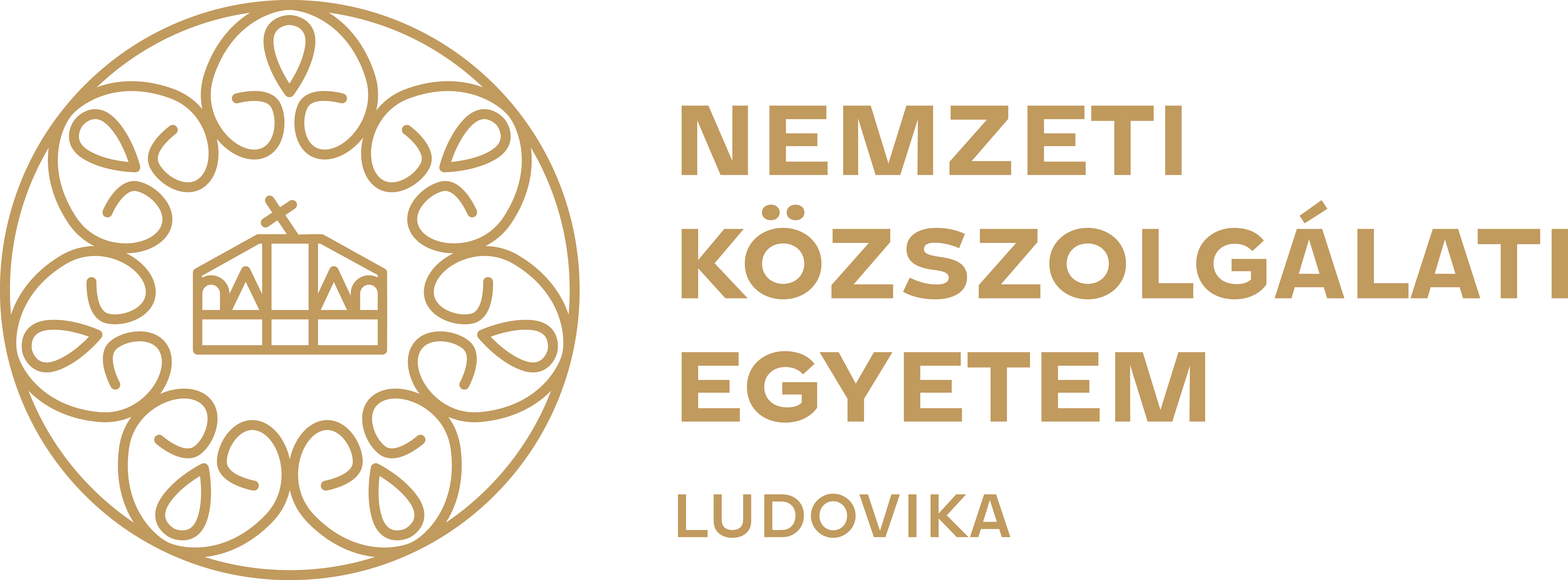 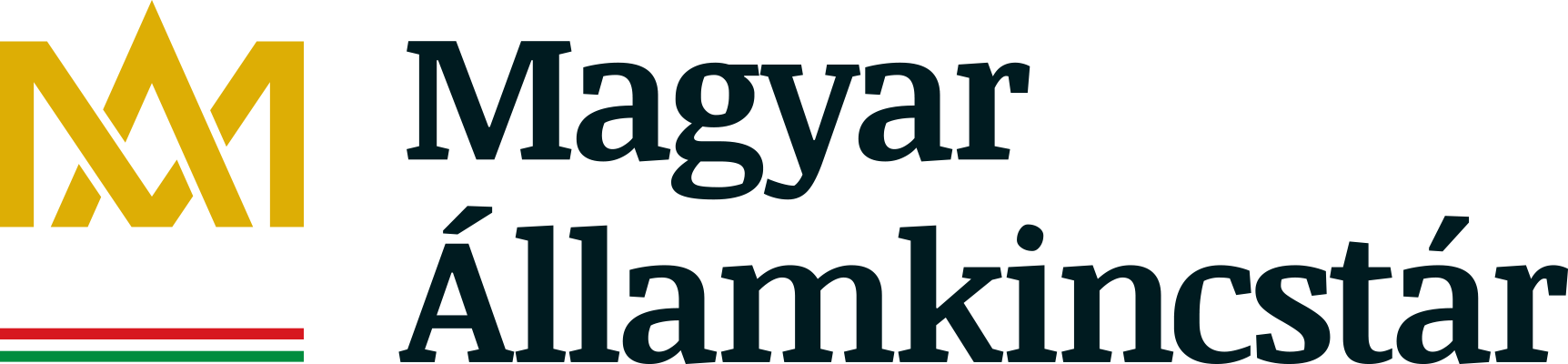 BudapestI KÖZPÉNZÜGYI SZEMINÁRIUM 2021„Az Államháztartás fenntarthatósága”2021. MÁJUS 20.09.00 – 09.20 	Köszöntő és megnyitóKOLTAY András Nemzeti Közszolgálati Egyetem, rektorBUGÁR CsabaMagyar Államkincstár, elnökI. SZEKCIÓ		09.20 – 12.25 	Moderátor: VÁRPALOTAI Viktor 09.20 – 09.45 	 ADORJÁN Richárd költségvetésért felelős helyettes államtitkár, Pénzügyminisztérium		Nyitó előadás 09.45 – 10.15	Jean-Marc FOURNIERIMF, Közgazdasági OsztályVitaindító előadás: “A kormányzati vagyonpuffer modellje: A stabilitás és a fenntarthatóság kiegyensúlyozása”10.15 – 10.35 	Silvia FEDELI - Francesco FORTE - Elton BEQIRAJ Római Sapienza Egyetem, Gazdasági és Jogi Tanszék“Az Államadósság fenntarthatóság: Empirikus tanulmány az OECD országokról"10.35 – 11.00	Kérdések és válaszok 11.00 – 11.25 	Szünet11.25 – 11.45 	Carsten COLOMBIERSvájc Államszövetségi Hivatal"Egészségügyi kiadások és a költségvetési fenntarthatóság: Svájci adatok”11.45 – 12.05	Joanna MACKIEWICZ-ŁYZIAK	Varsói Egyetem, Közgazdaságtudományi Kar	"Az államháztartás fenntarthatósága az európai gazdaságban: Fiskális politikai lépések és a piaci árképzés"12.05 – 12.25 	Kérdések és válaszok 12.25 – 14.00	SzünetII. SZEKCIÓ		14.00 – 16.20 	Moderátor: KOLOZSI Pál Péter 14.00 – 14.20	Vladimir ARČABIĆ	Zágrábi Egyetem	"Költségvetési konvergencia és fenntarthatóság az Európai Unióban"14.20 – 14.40 	TÓTH G Csaba  Népességtudományi Kutatóintézet "A népesség elöregedésének költségvetési hatásával kapcsolatos félelmek és kockázatok"14.40 – 15.00	Kérdések és válaszok15.00 – 15.20 	Szünet15.20 – 15.40 	NYIKOS Györgyi – GALLASZ AndreaNemzeti Közszolgálati Egyetem, Politikatudomány és Nemzetközi tanulmányok“Tőkeköltségvetés Magyarországon”15.40 – 16.00	KUTASI Gábor Nemzeti Közszolgálati Egyetem, Eötvös József KutatóközpontGazdaság és Versenyképesség Kutatóintézet16.00 – 16.20 	Kérdések és válaszok 